Nursery News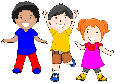 Spring 2023  Dear Parents and Carers,Welcome back and a Happy New Year to you all!Thank you very much for all the Christmas cards, gifts and good wishes sent to us at the end of last term.We hope you all had a lovely break, and we extend a very warm welcome to the new children, and their parents, who are joining us this term. We look forward to working with you to make your child’s time here an enjoyable experience.In this newsletter, you will find information about Nursery life and some ideas for how you can support your child’s learning at home.Should you have any questions or concerns, or wish to share any news or exciting learning from home, please speak to one of the Nursery team at the beginning or end of the session.Mr Marlow & Miss JarmanNursery TeachersThis term, we will continue to support your child in developing their independence; encouraging them to make their own choices and to take responsibility for their personal needs such as toileting. We will provide lots of opportunities for your child to develop their gross and fine motor skills through a range of fun activities such as cooking, climbing, painting and much more! Developing your child’s language will also be an area of focus. We will support your child through story, song, play, questioning and providing play scenarios that spark conversation. As part of our ‘Once upon a time’ unit, we will be planning lots of different activities linked to the story of ‘The Gingerbread Man’. We will also be finding out about how people celebrate ‘Chinese New Year’.Reminders….	Nursery Uniform.Blue sweatshirts, book bags and shoe bags can be bought from our online supplier – please see website for detailsGrey jogging bottoms, skirts, dresses and white polo shirts can be purchased in high street shops.Footwear should be black – NO laces please! No jewellery may be worn in school, apart from plain ear studs.PLEASE write your child’s name inside their clothing, bags and water bottle – it makes it easier to return lost items to the right person!Dates for your diary:23rd January: Maths Week3rdh February: Mufti Day (Mother’s Day Items)13th–17th February: Half Term Please keep yourself up to date with diary dates and changes by taking a look at our website, as changes can occur.Useful links:School phone number:0208 648 4168School website address:www.morden.merton.sch.ukUseful phrases explained:Mufti Day:On this day children may come to school wearing their own clothes in exchange for a small contribution towards a charity/fund raising activityInset Day:This is a day when teachers are receiving training so children do not attend school.Morning Nursery                                             Afternoon Nursery8.30 – 11.30am.                                              12.15 – 3.15pm.Please be on time as being late is upsetting for your child.How can I help with my child’s learning?All the fun activities you do with your child at home are vital in supporting their learning and development. One of the best ways to help your child develop, and continue to develop, is to have some quiet time together each day, just for 10 minutes, so you can talk, and listen to each other, sing songs or share a book. It is always best to make sure that the T.V is switched off and there is hardly any noise in the background.  Play games such as, looking at house numbers or bus numbers while you are walking home, look at the shapes of road signs or count the buttons on your coat. Let your child hand over the money when you are shopping or see if they can find two vegetables that are the same. If you make the time each day to do some of these things with your child it will make a real difference to your child’s confidence as a young learner.